Sketching on Thesis IdeaIn this class of thesis we required the sketching process or mood board on their selected thesis . From which later on selected and move to next stage. We basically want to know and check that the creativeness regarding their idea and how much the students seriously investigate. 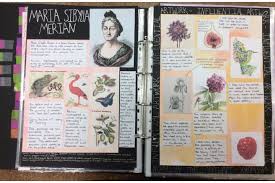 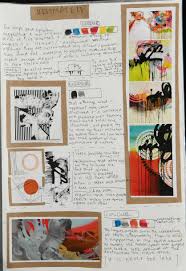 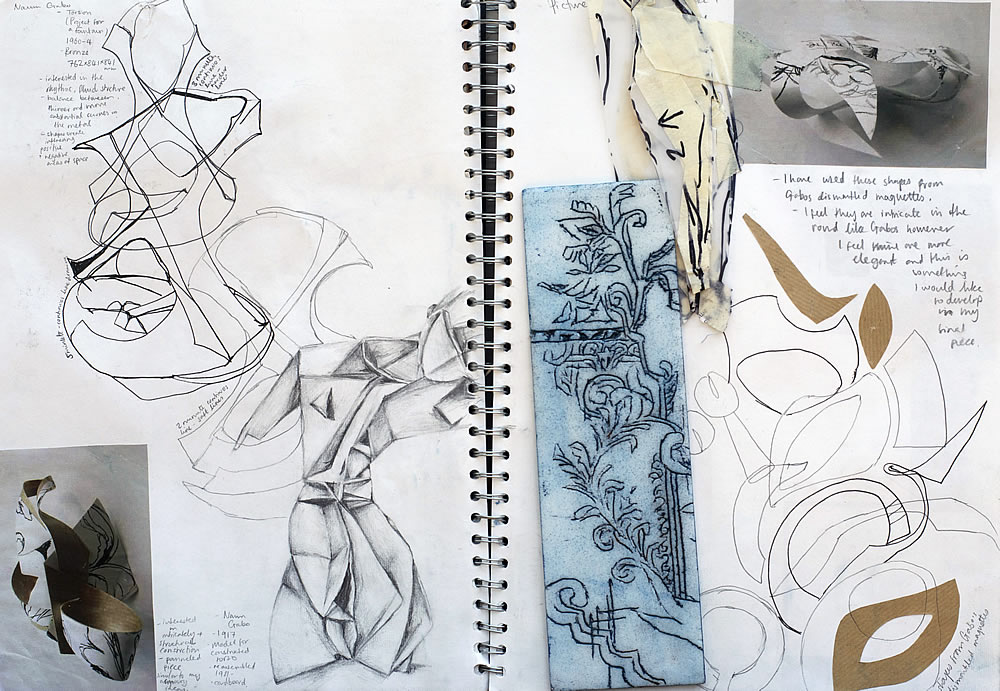 